Inscrición na catequese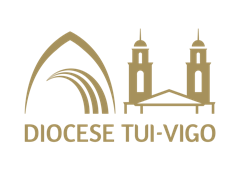 Nós, os pais de  residentes en                                                                                                         nº                 c.p.                     tlfno:                                      Correo electrónico:                                                                                           desexamos que o noso fillo/a nosa filla, nacido/a o                  de                                          de                 bautizado/a na parroquia de                                                                                                                            e que estuda no colexio                                                                              ,curso                      e aula              participe na catequese da comunidade, e COMPROMETÉMONOS A:Acompañalo/a á catequese parroquial ó longo de todo o curso e, cando chegue o momento, na celebración do sacramento correspondente.Colaborar, desde a familia, na súa educación cristiá e na celebración da Eucaristía dominical.Participar nas reunións de pais que se convoquenINFORMACIÓN SOBRE PROTECCION DE DATOS DE CARÁCTER PERSOAL 1.-  Responsable del tratamiento: Parroquia de                                                                                                                                                                 Enderezo postal                                                                                                                                                          E-mail:                                                                                                           Tlfno.:                                                   2.-  Delegado de Protección de datos:  	Diocese de Tui-Vigo:  dpo@diocesetuivigo.org 3.- Tratamos a información que nos facilita co fin de prestarlles o servizo solicitado e/ou cumprir con obrigas legais. A base que lexitima o tratamento é a relación contractual e/ou o cumprimento legal. Os datos proporcionados conservaranse mentres o dispoña a normativa, se manteña a prestación do servizo ou durante os anos necesarios para o exercicio de dereitos ou o cumprimento de obrigas legais.4.- Para poder prestar o servizo contratado e cumprir as obrigas legais, os datos poderanse ceder ás Autoridades Eclesiásticas e no seu caso a terceiros prestadores de servizos e á Administración Pública.5.- Vostede ten os dereitos que a continuación se indican. Para exercitalos deberá presentar unha solicitude por escrito cunha copia do seu DNI na parroquia.Dereito a obter confirmación sobre se estamos tratando os seus datos persoais. Xa que logo ten dereito a acceder aos seus datos persoais.Dereito a solicitar a rectificación dos seus datos persoais se fosen inexactos.Dereito a solicitar a supresión dos datos persoais con carácter xeral cando: os datos non sexan necesarios, vostede retire o consentimento nos tratamentos baseados no consentimento, vostede se opoña ao tratamento e non exista outra base que o lexitime ou os seus datos sexan tratados ilicitamente.Dereito a solicitar a limitación do tratamento dos seus datos persoais cando: impugne a exactitude dos mesmos, o tratamento sexa ilícito e se opoña á supresión, os datos xa non sexan necesarios pero vostede os necesite para formular, exercer ou a defensa de reclamacións, cando se opuxo ao tratamento e mentres se verifique que motivos lexítimos prevalecen.Dereito á portabilidade dos datos, cando o tratamento estea baseado no consentimento ou nunha relación contractual e se efectúe por medios automatizados.Dereito a opoñerse ao tratamento dos seus datos persoais.6.- En caso de incumprimento da normativa de protección de datos vostede ten dereito a presentar reclamación ante a Axencia Española de Protección de Datos.7.- A comunicación dos seus datos é un requisito contractual e/ou un imperativo legal. Se vostede non comunica os seus datos non se lle poderán prestar os servizos.8.- O tratamento dos seus datos non será obxecto de decisións automatizadas. 9.- Autoriza a que a parroquia/unidade pastoral, e no seu nome o catequista, lle envíe materiais catequéticos e outra información da parroquia, da diocese e da Igrexia católica?SI                           NON10.- Autoriza a que a parroquia/unidade pastoral publique a imaxe física e/ou de voz de seu fillo/a nos medios tanto impresos como dixitais da parroquia e/ou da diocese, así como os datos persoais que consten en traballos que se realicen dentro do ámbito da catequese: debuxos, redaccións, carteis …?SI                           NON11.- Autoriza a formar parte dun grupo de comunicación (WhatsApp/Telegram), para favorecer o desenvolvemento e a planificación de actividades de catequese, o envío e a recepción de materiais?SI                           NONA base que lexitima cada un destes tratamentos é o seu consentimento expreso. A non autorización destes tratamentos non prexudica a prestación do servizo de catequese.Como sinal do noso compromiso, FIRMAMOS, OS DOUS, esta solicitude:Nome e apelidos:do pai / tutor legal:DNI:Data:FIRMAda nai / tutora legal:DNI:Data:FIRMA